FOM2 Unit 2 Quiz 1 REVIEW – MATHO QUESTIONS			Name ___________________________
									          Date ____________ Period _____Find the vertex, state the axis of symmetry, and determine if the function has a max or min.1.  			2.  			3.  			3.  			5.  			6.  		7.  		8.  (EXCLUDED ON MATHO PROBLEMS) Graph the given function by finding the vertex and reflecting two other points.9. 							10. . 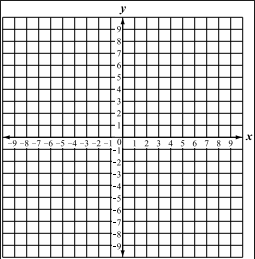 Given the graph, write the equation of the quadratic. Assume that a=1 or -1.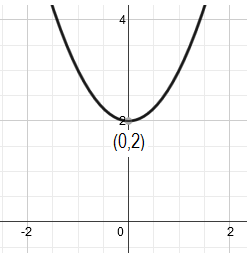 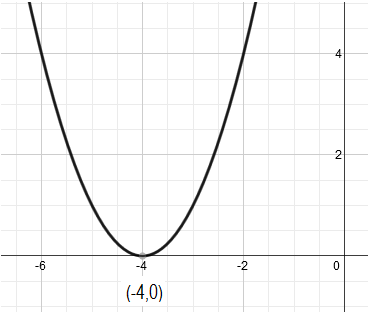 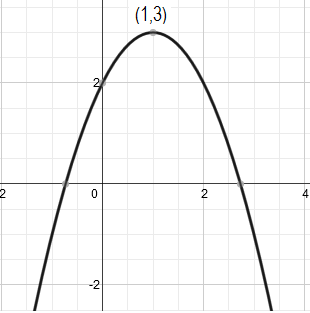 11. 					12. 					13. Write the equation in standard form.14. 			15. 			16. 	Write the equation in vertex form.17.  		18.  		19.  Write the equation for the parabola.20. Vertex (-2, -1), passes through (0, -5)			21. Vertex (-1, 1), passes through (2, -17)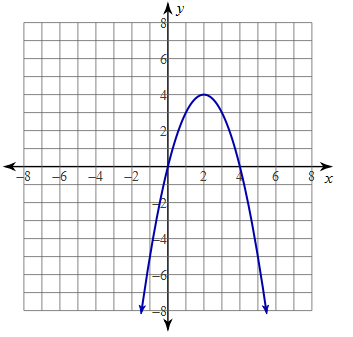 22.								23. 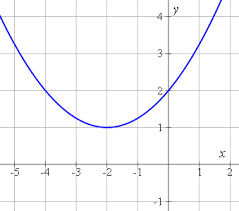 Describe each transformation from the parent function .  Then state the Vertex.24.                     	    25.      	                26.  27.               	    28.              			  29.    Write a function for each 30.  A parabola that has a been stretched vertically by a factor of 8 and moved right 11.31.  A parabola that has been shrunk vertically by a factor of  , has been reflected over the x-axis and moved left 7.32.  A parabola that has been shifted 15 units left, has a vertical stretch factor of 6, and has been shifted up 2.